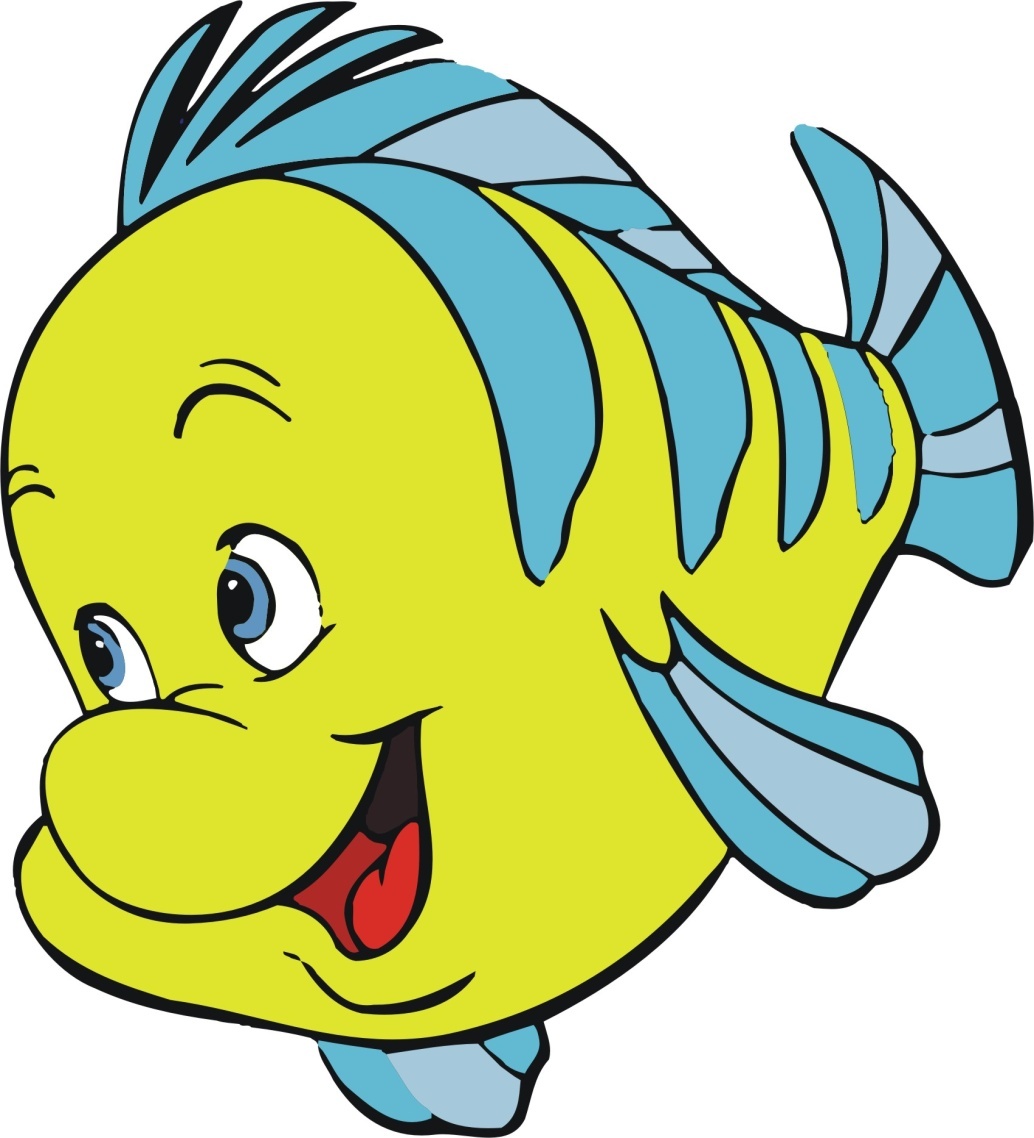 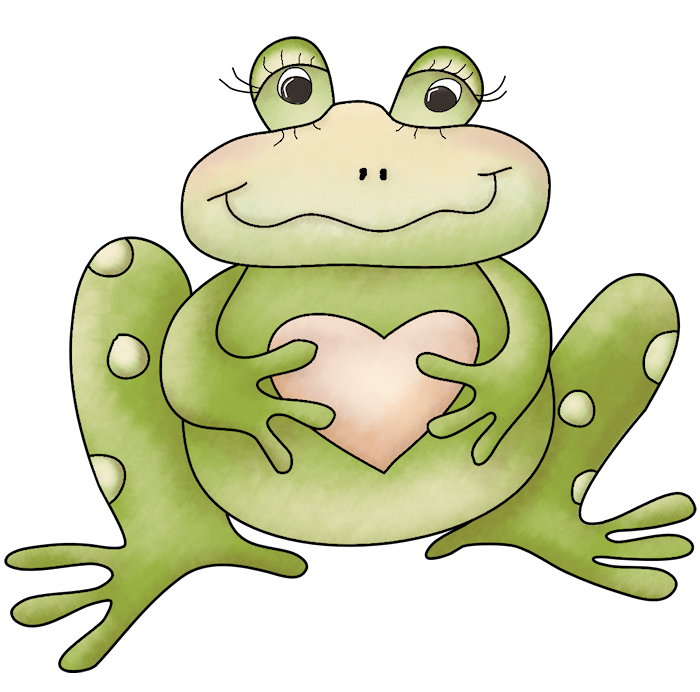 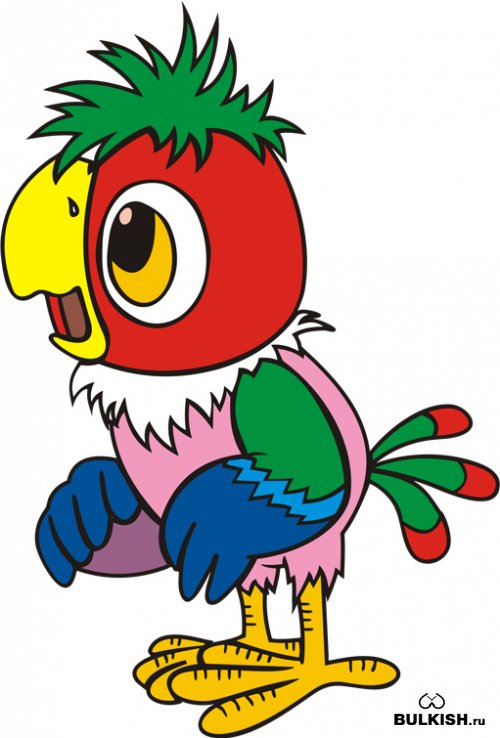 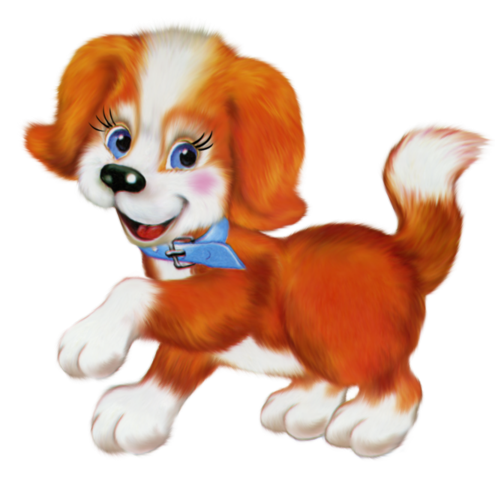 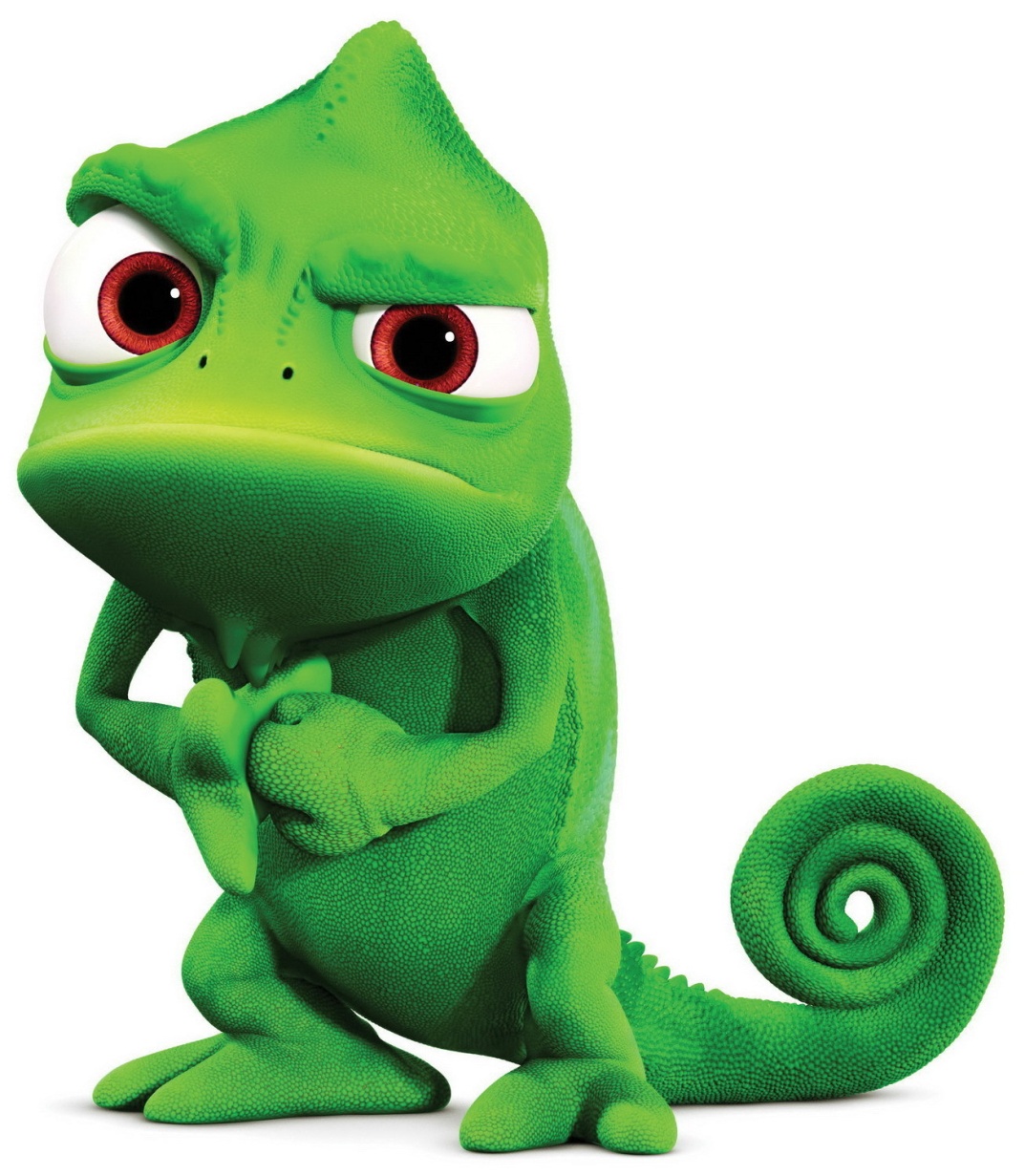 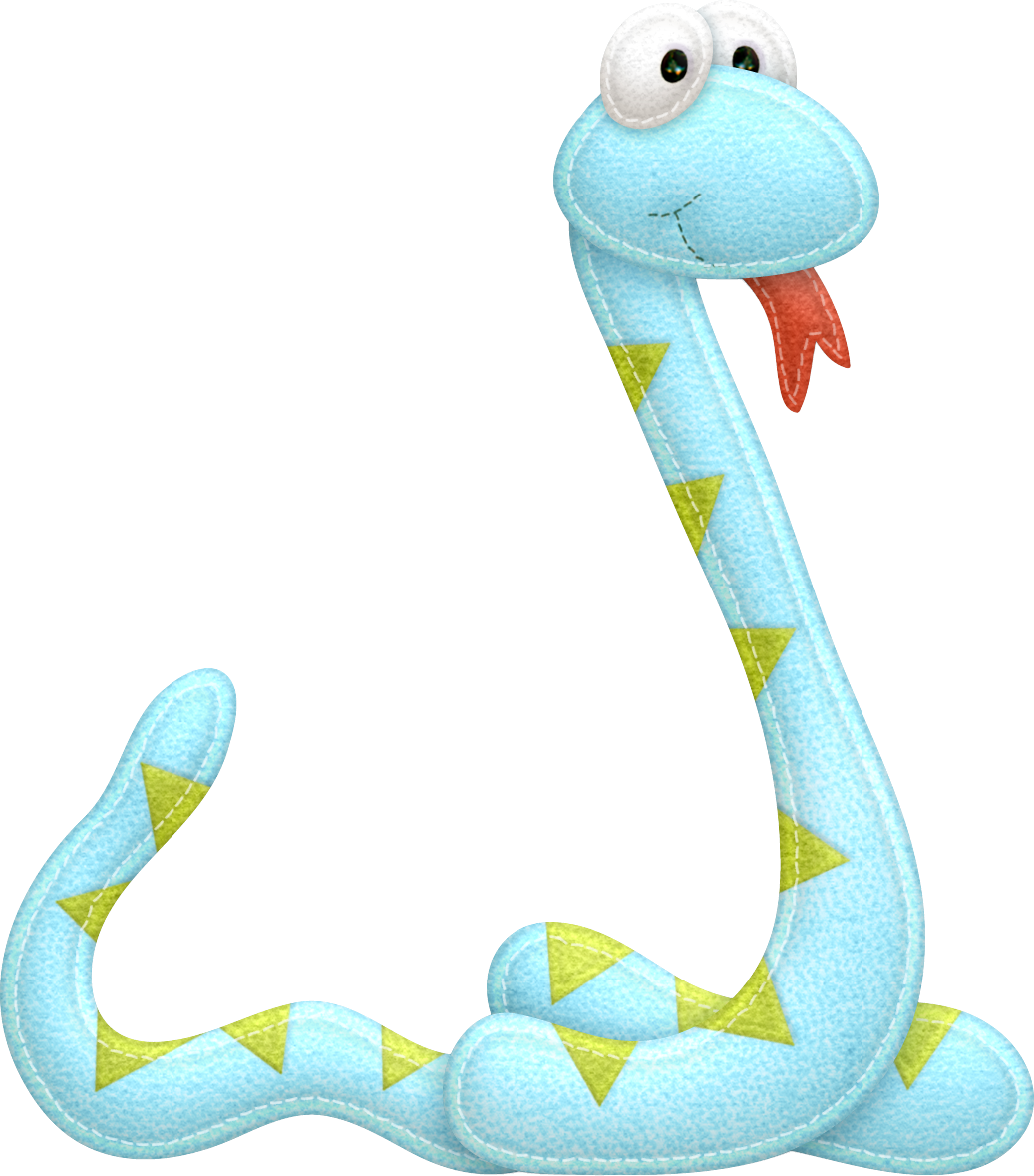 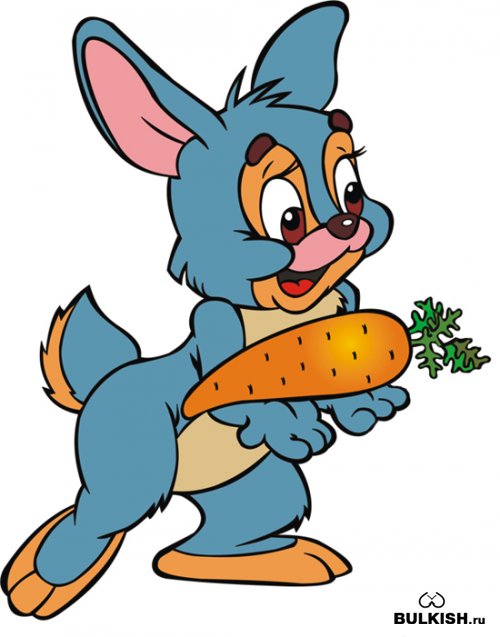 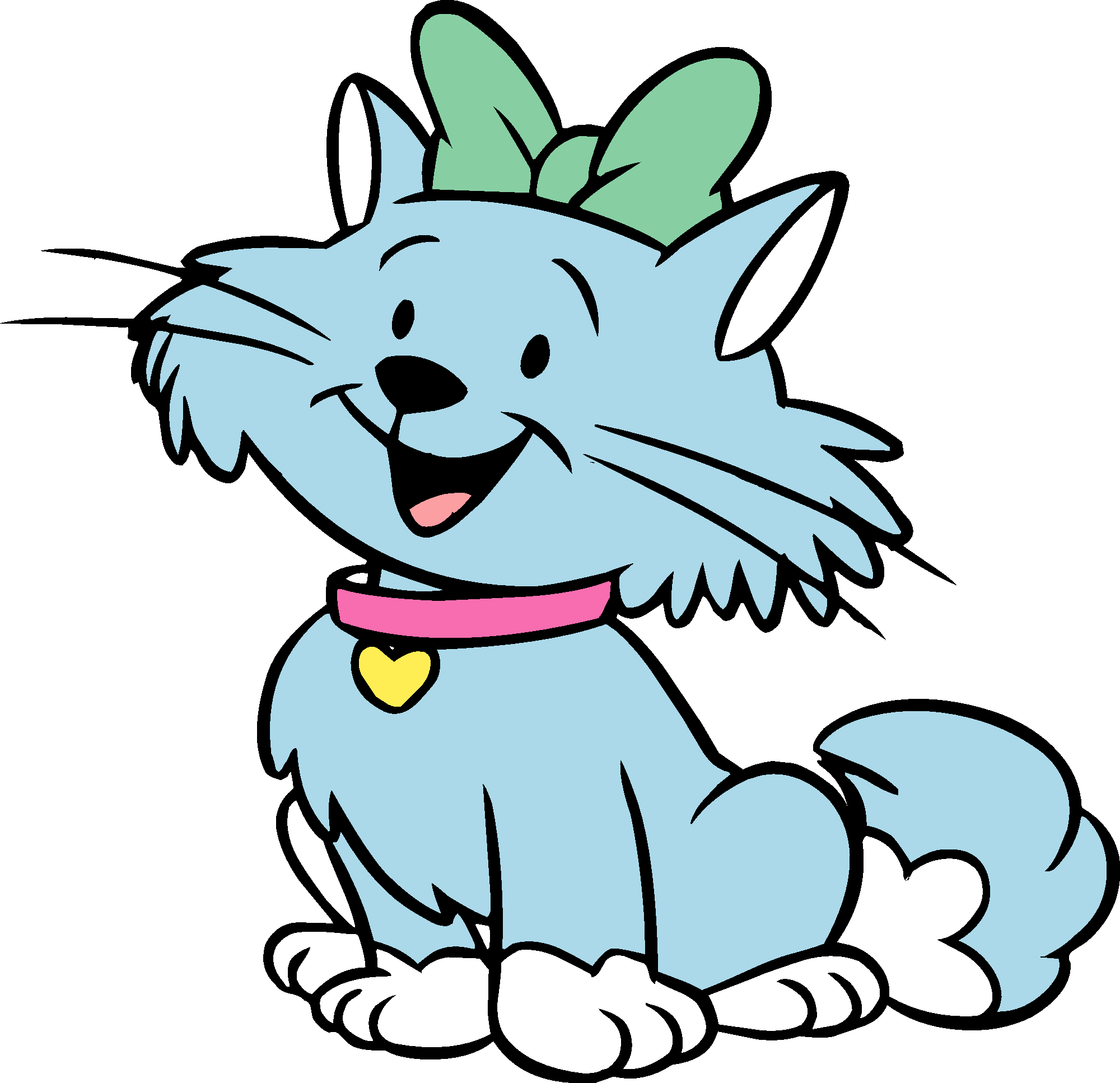 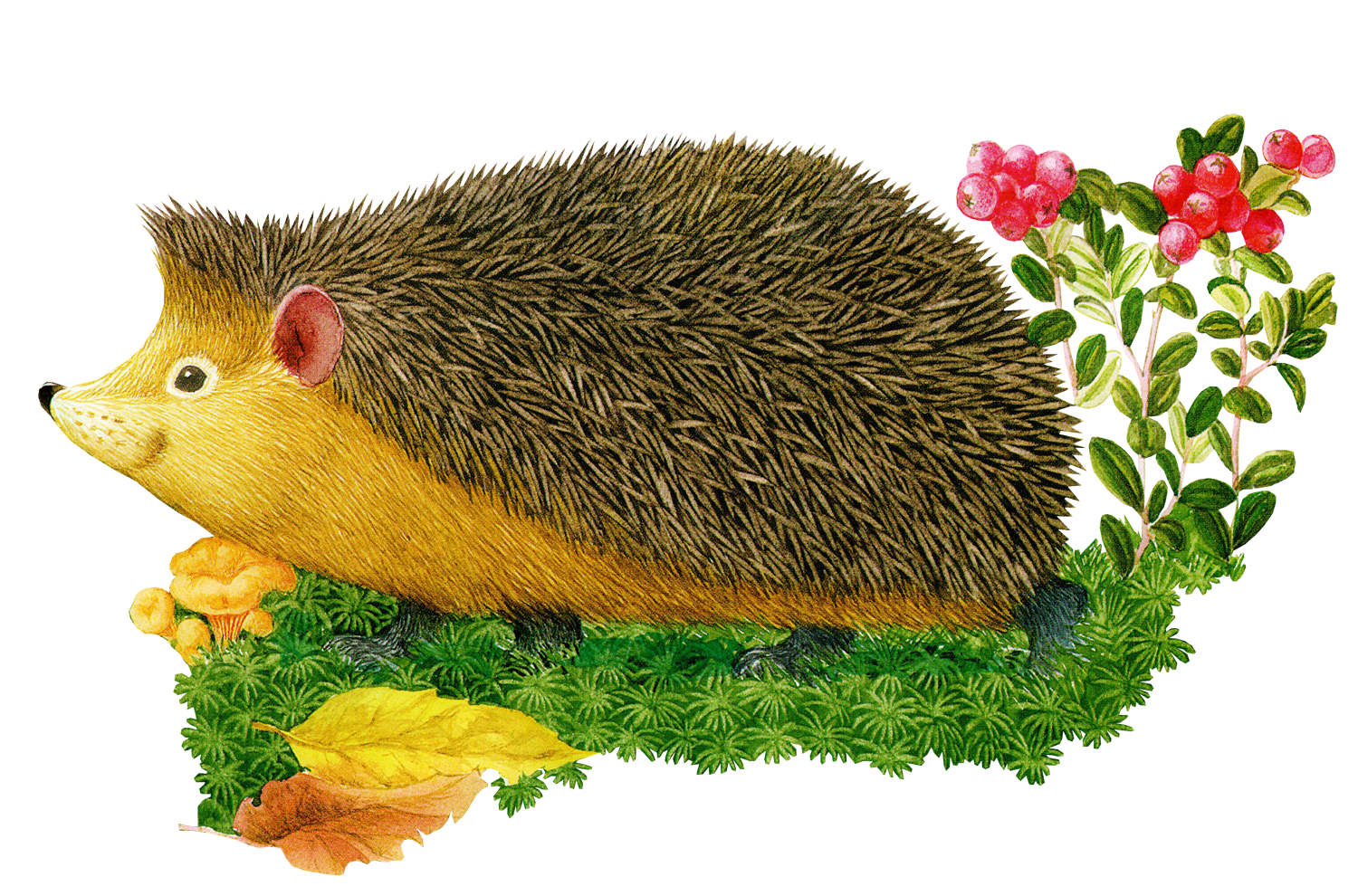 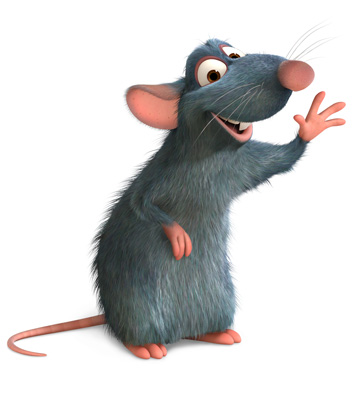 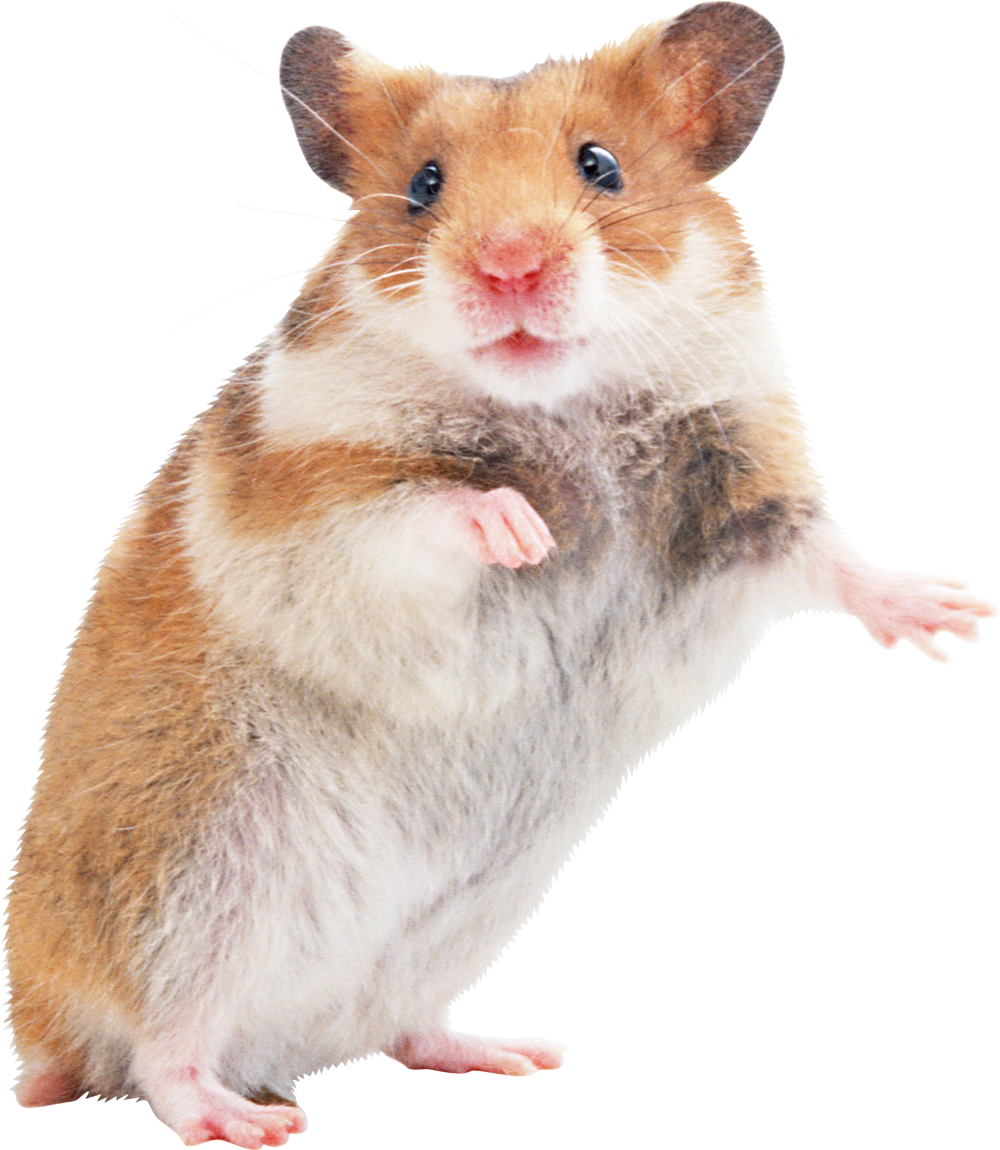 a kittena puppya rata parrota snakea fisha lizarda froga rabbita hamstera hedgehog